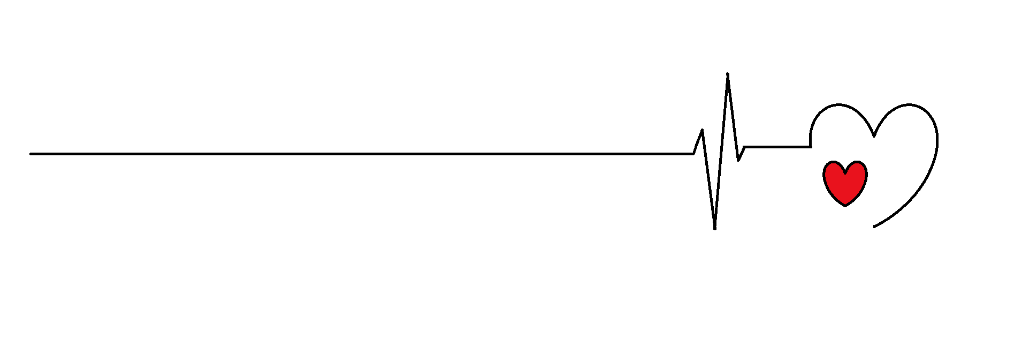 Metodika úkonů pečovatelské služby Pastviny1	Úvod	41.1	Účel	41.1.1	Odpovědnost	42	Poskytované služby	42.1	Základní služby	42.2	Fakultativní úkony	43	Základní činnosti a úkony pečovatelské služby Pastviny	53.1	Pomoc při zvládání běžných úkonů péče o vlastní osobu	53.1.1	Pomoc při oblékání a svlékání vč. speciálních pomůcek	53.1.2	Pomoc při prostorové orientaci, samostatném pohybu ve vnitřním prostoru	53.1.3	Pomoc při přesunu na lůžko nebo vozík	63.2	Pomoc při osobní hygieně, nebo poskytnutí podmínek pro osobní hygienu	63.2.1	Pomoc při úkonech osobní hygieny	63.2.2	Pomoc při základní péči o vlasy a nehty	83.2.3	Pomoc při použití WC	83.3	Poskytnutí stravy, nebo pomoc při zajištění stravy	93.3.1	Pomoc a podpora při podávání jídla a pití	93.3.2	Dovoz a donáška jídla	93.3.3	Pomoc při přípravě jídla a pití	103.3.4	Příprava a podání jídla a pití	103.4	Pomoc při zajištění chodu domácnosti	103.4.1	Běžný úklid a údržba domácnosti	113.4.2	Pomoc při zajištění velkého úklidu domácnosti	123.4.3	Donáška vody	123.4.4	Topení v kamnech	123.4.5	Běžné nákupy a pochůzky	123.4.6	Praní a žehlení ložního a osobního prádla	133.5	Zprostředkování kontaktu se společenským prostředím	143.6	Seberealizace	154	Fakultativní úkony pečovatelské služby v Pastvinách	154.1	Dohled nad příjmem léků	154.2	Dohled (např. doprovod na procházku)	154.3	Kontrolní návštěva	154.4	Poskytnutí bezbariérové koupelny v domě č.p. 140 v Pastvinách	164.5	Doprava	164.6	Opravy oděvů a bytových doplňků	164.7	Zapůjčení elektronického tonometru	164.8	Zapůjčení vysavače PS	164.9	Zapůjčení invalidního vozíku	165	Kontrola metodiky	165.1	Změny	166	Záznam o seznámení se s Metodickým pokynem	17ÚvodÚčelTato metodika stanoví pravidla poskytování úkonů PS Pastviny.OdpovědnostVšichni zaměstnanci pečovatelské služby jsou kompetentní k poskytování všech základních i fakultativních služeb, které DPS Pastviny nabízí.Poskytované službyV rámci pečovatelské služby jsou poskytovatelem nabízeny uživateli podle ustanovení                   § 40 zákona č. 108/2006 Sb. a prováděcí vyhlášky č. 505/2006 Sb. v platném znění níže uvedené základní a fakultativní činnosti. Druh, rozsah a časový průběh úkonů poskytovatel projednává s uživatelem. Klíčový pracovník, kterého má každý klient tyto úkony zapisuje do Individuálního plánu a podle potřeb uživatele je mění. Jednou krát za měsíc se zapisuje průběh individuálního plánování, ze kterého je zřejmá efektivnost a potřebnost poskytování služeb.Poskytovatel rovněž zajišťuje bezplatně základní sociální poradenství v oblasti pečovatelských služeb a seberealizace.Základní službyjsou poskytovány v souladu se Zákonem 108/2006 Sb., o sociálních službách a vyhláškou č. 505/2006 Sb. ve znění pozdějších předpisů. Základní činnosti jsou hrazeny přednostně z přiznaného příspěvku na péči. Přesáhne-li sjednaný rozsah služeb částku příspěvku, hradí se tento rozdíl z příjmů uživatele. Fakultativní úkonyjsou služby, které jsou poskytovány nad rámec Zákona o sociálních službách. Jedná se o služby, jejichž smyslem je zvýšit životní standard uživatele. Fakultativní činnosti jsou vždy za úhradu, dle platného ceníku poskytovatele. Tyto služby nemohou být hrazeny z příspěvku na péči, ale výhradně z jiných příjmů uživatele. Poskytování fakultativních služeb nesmí být dle Zákona 108/2006 Sb., o sociálních službách pro poskytovatele ziskové.Fakultativní úkon může být pečovatelskou službou poskytnut pouze v případě, že klient nemá jinou možnost, jak si požadovaný úkon zajistit.Základní činnosti a úkony pečovatelské služby PastvinyPomoc při zvládání běžných úkonů péče o vlastní osobu„Osoba o sebe pečuje podle svých potřeb a zvyklostí“Pomoc při oblékání a svlékání vč. speciálních pomůcekÚkon je prováděn u klientů, kteří se vzhledem ke svému nepříznivému zdravotnímu stavu, nebo snížené soběstačnosti nejsou schopni sami obléknout. Klient má možnost nadále udržovat s fyzickou podporou, nebo dohledem svůj styl v oblékání a celkové úpravě vzhledu, být respektován při volbě svého vzhledu.Úkon zahrnuje: oblékání, svlékání (volba vhodného oblečení a doplňků, počasí, příležitost a vhodné vrstvení, oblékání a svlékání jednotlivých částí oblečení), obouvání, zouvání (volba vhodné obuvi vzhledem na počasí, příležitost a celkový vzhled, nazouvání a zouvání obuvi), celková úprava vzhledu (např. před odchodem, před zrcadlem, líčení, odlíčení, použití parfému), posouzení, co je třeba nakoupit v souvislosti s péčí o vlastní osobu (zhodnocení, zda má osoba k dispozici vhodné oblečení, obuv, kosmetiku, doplňky).pečovatelka klientovi nachystá vhodné oblečení, nebo vybere oblečení ve spolupráci s klientem, přidrží oděv při oblékání, rozepíná knoflíky, zipy, obouvá a zavazuje obuvúkon zahrnuje i pomoc s navlékáním elastických kompresních punčoch, kompresní bandáže nohou, navlékání protetických pomůcek (ortézy apod.)Pomoc při prostorové orientaci, samostatném pohybu ve vnitřním prostoruKlient se pohybuje dle svých potřeb a zvyklostí. Kontroluje prostor kolem sebe, je v optimální poloze s ohledem na své potřeby a zdravotní stav. Klient má kontrolu nad svými předměty denní potřeby, je respektován v rozhodnutích, jak se s nimi má manipulovat. Má informace o pomůckách, postupech, které usnadňují pohyb, či změnu polohy na lůžku a při vstávání z lůžka. Klient má k dispozici pomůcky, nebo fyzickou podporu pro bezpečný pohyb ve vlastním prostoru, který je přizpůsobený jeho potřebám. Úkon zahrnuje: změna polohy na lůžku (změna polohy těla na lůžku, posazení na lůžku, manipulace s dekou a polštáři, podání věcí ze stolku – pití, kniha, kapesník, manipulace s polohovatelným lůžkem), vstávání a ulehání na lůžko (vstávání z lůžka, ulehnutí na lůžko, přesun na vozí a na lůžko), stání a sezení (stoupnutí, sezení mimo lůžko), použití polohovacích a fixačních pomůcek, přemisťování a manipulace s předměty denní potřeby (manipulace se závěsy, žaluziemi, roletami, přemisťování předmětů denní potřeby apod.), pohyb ve vlastní domácnosti (otevření a zamčení dveří, manipulace s klíči a domovním zvonkem), pohyb mimo místnost (chůze po rovině, chůze po schodech, pohyb po domě a vyjití z domu, pohyb mimo dům.Pečovatelka pomáhá uživateli při orientaci v jeho bytě nebo na chodbách DPS. Jedná se o přímý doprovod (klient se drží pracovníka,) nebo nepřímý doprovod (pracovník otevírá a zavírá dveře). Úkon také zahrnuje převoz uživatele po chodbách DPS na kolečkovém křesle. V případě potřeby jsou klientovi doporučeny (případně poskytnuta pomoc při zajištění) kompenzační pomůcky – hole, berle, speciální chodítka.Pomoc při přesunu na lůžko nebo vozíkúkon je poskytován u klientů se sníženou pohyblivostí, nebo v případech zhoršení zdravotního stavupomoc při zvedání, přistavění vozíku k lůžku, nebo automobilu přidržení při přesouvání z vozíku na lůžko, nebo do automobiluPomoc při osobní hygieně, nebo poskytnutí podmínek pro osobní hygienu„Osoba pečuje o svou hygienu podle svých potřeb a zvyklostí“Pomoc při úkonech osobní hygienyProstředky sloužící k osobní hygieně je povinen zajistit uživatel na své náklady, případně se domluví s pečovatelkou, která mu potřebné prostředky nakoupí a uživatel je uhradí. Klient má možnost provést všechny úkony osobní hygieny a péče o tělo s fyzickou podporou, nebo s dohledem, popř. s oběma druhy podpory, v tempu, které je mu příjemné a kterého je schopna důstojně a v soukromí.Denní hygiena – zahrnuje: ranní hygienu, mytí během dne (ruce, obličej…), večerní hygienuRanní hygiena se skládá z:Pečovatelka klientovi pomůže s omytím obličeje vodou, vyčištěním zubů, učesáním, oholením, oblékáním, popřípadě nasazením speciálních pomůcek, jako např. naslouchadlo.Mytí během dne – pečovatelka pomůže klientovi při mytí rukou, např. před, nebo po jídle. V období letních měsíců, např. při omytí obličeje během dne.Večerní hygiena se skládá z: Omytí obličeje, rukou vyčištění zubů, pomoci při převlečení do pyžama, pomoc při sundání speciálních pomůcek.Péče o ústa -  vyčištění zubů, péče o zubní náhrady – očištění, nasazení náhradyPéče o oči – nasazení brýlí, čištění brýlí, aplikace kontaktních čoček a péče o něPéče o uši – nasazení naslouchadla, čištění naslouchadla, výměna baterií v naslouchadleMytí těla a koupání – mytí celého těla, sprchování, koupání, ošetření pokožky, včetně nohou po koupeli, nebo spršeKoupel (sprchování) – klient (obyvatel DPS) má možnost za poplatek, který se promítne ve vyúčtování služeb využít bezbariérovou koupelnu v domě zvláštního určení č.p. 140 v Pastvinách. Hygienické prostředky sloužící k osobní hygieně uživatele je povinen si zajistit uživatel na své náklady, případně se uživatel domluví s pečovatelkou, že potřebné prostředky pečovatelka zakoupí a uživatel částku za prostředky uhradí. Uživatel se zavazuje respektovat používání některých hygienických a ošetřovatelských prostředků pečovatelkou, a to: jednorázové žínky, jednorázové rukavice (tyto prostředky zajišťuje poskytovatel na náklady uživatele)Pokud se provádí výměna plen, uživatel poskytne sáček či pytel na jejich odkládání.V případě využití bezbariérové koupelny je den koupele stanoven v Individuálním plánu uživatele, popř. na uživatelovo vyžádáním dle jeho potřeby. Klient si s sebou přináší vlastní mýdlo, žínku, šampon, ručník, čisté prádlo, hygienické pomůcky, krém k ošetření pokožky, štětičky na čištění uší, hřeben, či další prostředky, které chce při mytí použít. Teplota vody je vždy podle potřeb uživatele. Omytí těla, zejména intimních partií, provádí uživatel sám. Pokud toho není schopen, pomáhá pracovník, který použije speciální prostředky. Po dobu provádění hygienického úkonu může být přítomen i další pracovník, aby byl nápomocen při manipulaci s uživatelem. Po ukončení koupele je koupelna uklizena a vydezinfikována. Koupel (sprchování) v domácnosti:Den a hodina koupele je stanovena v Individuálním plánu, popř. na uživatelovo vyžádání dle jeho potřeby. Jsou použity klientovy hygienické potřeby, které má předem připraveny v koupelně. V případě, že není schopen si tyto potřeby sám připravit, může požádat o pomoc pečovatelku.Úkon zahrnuje: napuštění vany, zajištění protiskluzové podložky (kterou klient musí vlastnit) sedačky do vany (pokud je klient vlastní a má vanu – v případě ztížené manipulace s klientem je tato pomůcka nezbytná k výkonu tohoto úkonu), podporu uživatele při vstupu a při výstupu ze sprchového koutu, pomoc při opláchnutí a osušení uživatele, vypuštění vany, výměnu hygienických pomůcekPomoc při základní péči o vlasy a nehtyZákladní péče o vlasy zahrnuje umytí, vysušení a učesání vlasů za použití hřebenu a fénu uživatele. Mytí vlasů probíhá v rámci koupele, nebo na požádání dle přání a potřeby klienta. tento úkon zahrnuje i holení vousůZákladní péče o nehty zahrnuje ostříhání, popř. zapilování nehtů. Klient je u toho úkonu povinen mít vlastní nástroje na realizaci úkonu.Pomoc při použití WCÚkon zahrnuje: pomoc při svlékání šatů, odstranění pleny, plenkových kalhot, či menstruačních vložek, Přidržení uživatele při usedání na mísu, otření po vykonané potřebě, pomoc při vstávání, vložení pleny, nebo nasazení plenkových kalhotek, oblečení prádla a kalhot. Při použití hygienického křesla vynesení, umytí a dezinfekce nádoby. Úkon zahrnuje i pomoc uživateli při manipulaci s močovou láhví, výměnu sběrného sáčku, vypuštění moče ze sběrného sáčku. Úkon provádí pracovník v ochranných rukavicích.Poskytnutí stravy, nebo pomoc při zajištění stravy„Klient se stravuje podle svých zvyklostí a potřeb, má zajištěnou stravu, nebo pomoc při jejím zajištěním“Pomoc a podpora při podávání jídla a pitíKlient se stravuje podle svých zvyklostí a potřeb, má zajištěnou stravu, nebo pomoc při jejím zajištěním.Úkon zahrnuje: příprava stravy (příprava teplých nápojů, příprava, vaření jídla, ohřívání stravy, podání jídla na talíř – servírování), přijímání stravy (najedení, napití, porcování stravy), zajištění potravin (posouzení, jaké potraviny je třeba nakoupit), zajištění stravy (dovoz stravy).Pečovatelka má přehled o informacích, jaké pomůcky mohou usnadnit konzumaci jídla a pití, o tom, jak jídlo upravit, aby je osoba mohla dobře konzumovat. Klient má možnost využít odborné, fyzické podpory při přípravě stravy.úkon je prováděn u klientů, kteří si vzhledem ke svému nepříznivému zdravotnímu stavu, nebo snížené soběstačnosti nejsou schopni jídlo a pití připravit, nebo podat sami. Jídlo je podáno tak, aby byla možná jeho vhodná konzumace (rozkrájené na kousky, rozmixované). K podání pití je používána vhodná nádoba (hrnek, sklenice). Jídlo, popř. pití podává uživateli pracovník na stůl před něj, nebo v případě nutnosti přímo do úst. U uživatelů, kterým je poskytován tento úkon, je nezbytné dbát na dodržování pitného režimu.Dovoz a donáška jídlaDPS pastviny je prostředník mezi stravovacím zařízením a klientem. Klient s restaurací uzavírá ústní dohodu o odběru obědů. Personál restaurace dováží obědy každý pracovní den k domovním dveřím DPS Pastviny č. p. 140. Zde si klienti obědy vyzvedávají, popř. oběd vyzvedne pečovatelka a v rámci tohoto úkonu klientovi oběd donese až do jeho domácnosti. 1x za měsíc klient přijde do kanceláře DPS a obědy na základě dokladů z restaurace zaplatí, pracovník DPS pak vybrané peníze za obědy předá pracovníkovi restaurace. Pokud chce klient platbu provádět sám, přímo v restauraci, nebo jí předat pracovníkovi restaurace osobně může tak bez omezení učinit.jídlo se vybírá z jídelníčku vždy na týden dopředu. V případě, klientovi potřeby ho pečovatelka navštíví a pomůže mu s výběrem jídla.Zrušit dohodnutý oběd, případně objednat oběd (např. při návratu z nemocnice) může uživatel:minimálně 1 pracovní den předem nebo téhož dne do do 7:00hod. pouze přes týden.v případě vážných příčin (např. hospitalizace) je možno obědy odhlásit aktuální den do 7:00 hod., odhlásit oběd lze osobně či telefonicky u pečovatelekuživatel je povinen mít 2 jídlonosiče, které si pořizuje na vlastní náklady. jídlo předává pečovatelka osobně uživateli v jeho domácnosti, pokud se uživatel s pečovatelkou nedohodne jinak. Smyslem osobního předání oběda je i kontrola stavu uživatele. Pokud není uživatel doma (např. kvůli návštěvě lékaře), nechá na předem domluveném místě mimo byt prázdný jídlonosič na výměnu. Na tomto místě ponechá pečovatelka uživateli jídlonosič s obědem. Pečovatelka neodkládá z hygienických důvodů jídlonosič na zem, uživatel zajistí např. stoličku nebo jiné místo, kam odloží pečovatelka jídlonosič.Pomoc při přípravě jídla a pitíKlient si jídlo a pití připravuje sám ve vlastní domácnosti a z vlastních surovin. Pracovník asistuje při jeho přípravě. Příprava a podání jídla a pitíPracovník sám připraví jídlo ze surovin uživatele v jeho domácnosti. Tento úkon zahrnuje i přípravu jídla z jídlonosiče.Pomoc při zajištění chodu domácnosti„Klient pečuje o svou domácnost podle svých potřeb a zvyklostí, má zajištěnou péči o svou domácnost podle svých potřeb a zvyklostí“Úkon zahrnuje: Udržování domácnosti (umytí nádobí, uložení potravin, úklid lednice a mrazničky, běžné udržení pořádku – dávání věcí na své místo, běžný úklid domácnosti – vytření podlah, úklid koupelny, WC, setření prachu), udržení vnitřního pořádku ve skříních a v kuchyni, zajištění a použití úklidových prostředků a jiného vybavení domácnosti), nákup (běžné nákupy a pochůzky, velký nákup, týdenní nákup, nákup ošacení a nezbytného vybavení domácnosti), Péče o lůžko (stlaní, převlékání lůžkovin), péče o prádlo, oblečení a obuv (praní prádla, přepírání drobného prádla, sušení prádla, žehlení prádla, uložení prádla, drobné opravy prádla, čištění obuvi), udržení tepelné pohody a zajištění vody v domácnosti (zajištění vody a topení, včetně zajištění topiva, obsluha karmy, radiátorů, či jiných spotřebičů pro zajištění tepla a teplé vody), obsluha domácích spotřebičů (obsluha pračky, trouby, lednice, mikrovlnné trouby), Nakládání s odpady (třídění odpadu – v případě zájmu, odnášení odpadu).Běžný úklid a údržba domácnostiČistící prostředky sloužící k péči o domácnost klienta je povinen si zajistit uživatel na své náklady, případně se uživatel domluví s pečovatelkou, že potřebné prostředky pečovatelka zakoupí a uživatel částku za prostředky uhradí. V případě mycích a úklidových prostředků uživatel respektuje, že pečovatelka bude při mytí používat běžně dostupné mycí prostředky, které jsou hygienicky nezávadné.Úklid (včetně mytí oken) se týká pouze prostor, které uživatel skutečně obývá, tzn., že pečovatelka neuklízí celý dům, pokud uživatel obývá např. jen dvě místnosti.Za běžný úklid je považován úklid v intervalu minimálně jednou za 14 dní a znamená např. vytření podlahy, vyluxování, utření prachu, umytí domácích spotřebičů, umytí povrchů (stoly, skříně…), umytí koupelny (vana, umyvadlo, povrchy) a WC, vysávání, zametání, vytírání, utírání prachu, vyklepání předložek, ometení pavučin, úklid prádla do skříně, ve skříni, umytí, utření a úklid nádobí, otření pracovní plochy, linky, umytí dřezu, úklid nakoupených potravin, vynesení odpadků, umytí WC, sběrné nádoby, umyvadla, vany, sprchového koutu, zalévání květin, převlékání postelí, větrání, umytí sporáku, mikrovlnné trouby, varné konvice, telefonu pračky, odmrazení a omytí chladničky a mrazničky, výměna sáčků ve vysavači.V případě, že pracovník v rámci úklidu zaznamená nějakou poruchu v domácnosti uživatele je povinen ho na tuto skutečnost upozornit. Úklid po malování poskytovatel osobně zajišťuje zcela výjimečně, pokud nelze zprostředkovat místní soukromou úklidovou firmu, která úklid po malování provede.Čištění koberců poskytovatel provádí pouze omezeně, např. při jejich drobném znečištění.Pomoc při zajištění velkého úklidu domácnostiTento úkon je uživateli fyzicky poskytován, pouze ve výjimečných případech, a to pouze v případě, že nelze zprostředkovat místní úklidovou firmu, nebo pomoc rodiny uživatele.Úklid po malování, sezónní úklid (mytí oken, mytí a leštění nábytku a dveří, otření prachu na skříních, kuchyňské linky, úklid ve skříních, otření dekoračních předmětů, osprchování květin, sundání a věšení záclon a závěsů).Za velký úklid je dále považováno např. vyklepání drobných koberečků, matrací, vyndání věcí ze skříní (nádobí, šatstvo…) a vymytí těchto skříní, mytí oken, mytí dveří, dezinfekce podlah a povrchů, mytí lustrů, případně úklid v intervalech větších jak čtrnáctidenních.na přesném rozsahu úklidu se vždy dohodne pečovatelka s uživatelem Donáška vodytento úkon je poskytován pouze v případě náhradního zásobování vodou z důvodu havárie dodávky vody.  Uživateli je doneseno jen nezbytné množství vody pro pokrytí potřeb vaření, opláchnutí nádobí, základní hygieny a splachování WC. dále tento úkon poskytovatel zajišťuje uživatelům, kteří nemají v bytě vodovod, voda se musí nosit ze studny nebo jiného vodního rezervoáruvodu přinese pečovatelka ve vlastních nádobách uživatele do bytu na místo, které uživatel určíTopení v kamnechvčetně donášky a přípravy topiva, údržba topných zařízeníDonáška uhlí a dříví do bytu uživatele. Před topením v kamnech musí být pracovnice důkladně seznámena s jejich obsluhou. Údržbou topných zařízení je myšleno základní očištění povrchu, vymetení a vynesení popela. Nádoba na popel musí být kovová a dostatečně velká.Běžné nákupy a pochůzkyBěžným nákupem je myšlen nákup do hmotnosti 5 kg (včetně) – pravidelný nákup pro vlastní potřebu – základní potraviny, např. ovoce, zelenina, maso, uzenina, mycí a úklidové prostředky.nákupy provádí pečovatelka v obchodě v Pastvinách do tašek uživateleo nákupech (pochůzkách) a jejich vyúčtování vede pečovatelka záznamy v notýsku, který zůstává u uživatele (notýsek je majetek pečovatelské služby, pečovatelka notýsek zajišťuje na náklady organizace). Do notýsku napíše klient předanou částku, pod níž se podepíše. Pečovatelka, která nákup, či pochůzku provede, má uschované účtenky, které ponechá v notýsku (případně nákup či pochůzku rozepíše do notýsku po položkách) a následně vyúčtuje písemně přijatou částku. Správnost vyúčtování a to, že nákup byl dodán (či pochůzka byla zajištěna) v požadovaném sortimentu a kvalitě odsouhlasí uživatel i pečovatelka svým podpisem v notýsku. Na pozdější reklamace nemůže být brán zřetel. způsob předání požadavku na nákup záleží na domluvě uživatele s pečovatelkou, tento způsob je zaznamenán v Individuálním plánu - např. uživatel je domluvený s pečovatelkou na době, kdy si pečovatelka v domácnosti uživatele vyzvedne lístek se seznamem na nákup (může to být ráno v den nákupu nebo den předem – např. při rozvozu obědů, nebo uživatel zatelefonuje pečovatelce informace o nákupu.Pochůzkami se rozumí zajištění léků u lékaře vyzvednutím receptu a léků z lékárny a donáška léků do domácnosti uživatele, zajišťování kompenzačních pomůcek a placení složenek na poštěZákladní sociální poradenství je poskytováno klientům zdarma, ovšem náklady spojené s poštovními službami (např. odeslání dopisu) je klient povinen uhradit na vlastní náklady. Tato služba se poskytuje jen v případě, že klient není schopen (např. z důvodu nemoci) si dopis odeslat sám. U takových nákladů se postupuje stejně, jako v případě nákupu.Velký nákupnapř. týdenní nákup, nákup ošacení a nezbytného vybavení domácnostivelkým nákupem je myšlen nákup nad hmotnost 5 kg maximálně však do hmotnosti 15 kgPraní a žehlení ložního a osobního prádlaposkytovatel zajišťuje uživateli praní osobního i ložního prádla, včetně žehlení a drobných opravdle přání uživatele poskytovatel uživateli prádlo i naškrobíprací prášky, aviváž či škrob zajišťuje uživatel na své náklady a předává je spolu s prádlem v den praníprádlo jednotlivých uživatelů se vždy pere samostatněposkytovatel zajistí uživateli vyprání a dodání prádla do 5 pracovních dní od jeho předáníUživatel (zejména uživatelé bydlící mimo DPS č. p. 140)  je povinen vytvořit soupis prádla předávaného k praní či žehlení, případně mu se soupisem pomůže pečovatelka a dále má povinnost si při převzetí čistého prádla zkontrolovat, zda je vše v pořádku (to znamená, zda je prádlo vyprané a vyžehlené v požadované kvalitě, zda prádlo souhlasí s dodaným soupisem). Na pozdější reklamace není brán zřetel.Uživatel předává prádlo pečovatelce ve svém prádelním koši, tašce nebo lavoru. Po vyprání je prádlo usušeno a vyžehleno. Čisté suché prádlo je poskládáno, zváženo a počet kilo zapíše pracovník do výkazu praní prádla. Poté je prádlo doneseno do bytu uživatele.Praní a žehlení ložního a osobního prádla v domácnosti uživatelePrádlo je práno v domácnosti uživatele za použití jeho zařízení a prostředků. Úkon zahrnuje roztřídění prádla, vložení do pračky, pověšení prádla, sběr suchého prádla, žehlení, skládání a uložení prádla do skříně.Zprostředkování kontaktu se společenským prostředím„Klient je v kontaktu se společenským prostředím dle svých potřeb a přání“Úkon zahrnuje: Navazování a udržování přátelských, sousedských a jiných společenských vztahů (uskutečnění kontaktu s rodinou, nebo blízkými, uskutečnění kontaktu s přáteli, sousedy, spolupracovníky, kolegy, znalost společenských norem, navazování a udržení partnerských vztahů), Orientace v čase, místech, osobách (orientace v čase – během dne, v týdnu, ročním období, orientace ve vlastní domácnosti, orientace mimo domov – ulice, zahrada, obchod…, orientace v osobách – poznávání pracovníků služby apod., Schopnost srozumitelně se vyjádřit (schopnost alternativní komunikace, kterou lze vyjádřit potřeby a navázat kontakt), využívání běžných dostupných služeb a zapojování do sociálních aktivit odpovídajících věku (návštěva a orientace v obchodě – výběr a zaplacení zboží, využívání pošty, využívání banky, navštěvování obecního úřadu, či jiných institucí, navštěvování klubů, knihovny, návštěva čistírny, servisu, návštěva restaurace, kina, divadla).doprovázení uživatele např. k lékaři, na orgány veřejné moci a instituce poskytující veřejné služby za soukromými zájmy a doprovázení zpětkontakt se společenským prostředím je poskytován pomocí doprovázení uživatele pečovatelkou a znamená doprovod pěšky, sanitním vozem, autobusem či s vozidlem pečovatelské služby, při čemž pečovatelka se plně věnuje klientovi – povídá si s ním…institucemi poskytujícími veřejné služby se rozumí např. obchod, kadeřnictví, zájmové kluby, spolky, restaurace, hřbitov, kostel či koupalištěpečovatelka doprovází uživatele v místě, které je předem domluvenoSeberealizaceV rámci volnočasových aktivit může klient požádat o poradenství při plánování svého volného času. V DPS Pastviny jsou pořádány různé výtvarné odpoledne, většinou spojené s konkrétním období – Velikonoční tvoření, podzimní tvoření, Vánoční tvoření apod. Pravidelně 1x za 14 dní do DPS dojíždí muzikoterapeutka, která vede hodinu zpěvu, na které společně s klienty zpívají jejich oblíbené písně. V případě zájmu personál pomůže zajistit informace o dalších možnostech trávení volného času např. klubové aktivity, rekreace, čtení, poslech hudby, sledování TV, poslech rádia.Fakultativní úkony pečovatelské služby v PastvináchDohled nad příjmem lékůdohled nad příjmem léků znamená, že se pečovatelka osobně ujistí, zda si uživatel vzal svou dávku léků (případně mu připomene braní léků), které blízká osoba nebo zdravotník (sestra, lékař) předem připravil do zásobníku. pečovatelka nemá oprávnění léky dávkovat.Dohled (např. doprovod na procházku)Pečovatelka se plně věnuje klientovi a zároveň neprovádí žádný ze základních činností např.: jde s klientem na procházku, čte mu, zastoupí pečující rodinu v případě, že si její členové musí vyřídit své záležitostiKontrolní návštěvaKontrolní návštěva znamená, že v případě krátkodobého zhoršení zdravotního stavu má klient možnost požádat o kontrolu, zda je v pořádku. Na způsobu kontroly se domluví s pracovníkem individuálně.Poskytnutí bezbariérové koupelny v domě č.p. 140 v Pastvináchza poplatek může klient využít bezbariérovou koupelnu, která se nachází v DPS PastvinyDopravatato služba se poskytuje v případě, že klient nemá jinou možnost dopravy, kterou by mu poskytl např. člen jeho rodiny, nebo vozidlo (sanitka), které je hrazené z veřejného zdravotního pojištěníOpravy oděvů a bytových doplňkůtato služba zahrnuje náročnější opravy oděvů, nebo bytových doplňků, které provádí pečovatelka s potřebnou kvalifikací. Opravy provádí na šicím stroji.Zapůjčení elektronického tonometruposkytovatel nemá odbornost k tomu, aby klientovy krevní tlak naměřilklient si tonometr může u poskytovatele zapůjčit a v případě potřeby mu pečovatelka přečte naměřenou hodnotu krevního tlakuZapůjčení vysavače PSpoplatek se účtuje pouze v případě, že si klient zapůjčí vysavač a vysátí provede sámZapůjčení invalidního vozíkupoplatek se účtuje pouze v případě, že si klient zapůjčí vozík mimo poskytnutí některého ze základních úkonů.Kontrola metodikyZa kontrolu Metodického pokynu č. 1 Jednání se zájemcem o službu je zodpovědná vedoucí pečovatelské služby. Metodiku průběžně aktualizuje dle potřeb klientů a zařízení.ZměnyKaždá změna, která je v Metodickém pokynu provedena je řádně zapsána do záznamů o změnách, které jsou součástí tohoto dokumentu.Záznam o seznámení se s Metodickým pokynemČíslo předpisu: MP/2Vydání: 2Číslo předpisu: MP/2Vydání: 2Jméno a příjmeníJméno a příjmeníDatumPodpisVypracoval:Olga Klimešová, DiS.Olga Klimešová, DiS.20. 12. 2017Schválil:Výbor Svazku regionu obcí pod Zemskou branouVýbor Svazku regionu obcí pod Zemskou branouPlatnost od:1. 1. 20181. 1. 2018Záznamy o aktualizaciZáznamy o aktualizaciZáznamy o aktualizaciPrvní vydání dne:1. 2. 2017Druhé vydání dne:1. 1. 2018Záznam o seznámeníPotvrzuji svým podpisem, že jsem byl/a seznámen/a s aktuálním obsahemMetodického pokynu č. MP/2 verze 2Záznam o seznámeníPotvrzuji svým podpisem, že jsem byl/a seznámen/a s aktuálním obsahemMetodického pokynu č. MP/2 verze 2Záznam o seznámeníPotvrzuji svým podpisem, že jsem byl/a seznámen/a s aktuálním obsahemMetodického pokynu č. MP/2 verze 2Jméno a příjmeníDatumPodpis